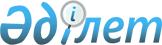 О внесении изменений в решение Шиелийского районного маслихата от 28 декабря 2018 года №34/20 "О бюджете сельского округа Сулутобе на 2019-2021 годы"
					
			С истёкшим сроком
			
			
		
					Решение Шиелийского районного маслихата Кызылординской области от 19 марта 2019 года № 38/12. Зарегистрировано Департаментом юстиции Кызылординской области 20 марта 2019 года № 6746. Прекращено действие в связи с истечением срока
      В соответствии со статьей 9-1 кодекса Республики Казахстан от 4 декабря 2008 года "Бюджетный кодекс Республики Казахстан" и подпунктом 1) пункта 1 статьи 6 Закона Республики Казахстан от 23 января 2001 года "О местном государственном управлении и самоуправлении в Республике Казахстан", Шиелийский районный маслихат РЕШИЛ:
      1. Внести в решение Шиелийского районного маслихата от 28 декабря 2018 года № 34/20 "О бюджете сельского округа Сулутобе на 2019-2021 годы" (зарегистрировано в Реестре государственной регистрации нормативных правовых актов за номером 6631, опубликовано в Эталонном контрольном банке нормативных правовых актов Республики Казахстан от 16 января 2019 года) следующие изменения:
      пункт 1 изложить в новой редакции: 
      "1. Утвердить бюджет сельского округа Сулутобе на 2019 - 2021 годы согласно приложениям 1, 2 и 3, в том числе на 2019 год в следующих объемах:
      1) доходы - 85 761 тысяч тенге, в том числе: 
      налоговые поступления - 1 819 тысяч тенге;
      поступления трансфертов - 83 942 тысяч тенге;
      2) затраты - 88 293 тысяч тенге;
      3) чистое бюджетное кредитование - 0; 
      бюджетные кредиты - 0;
      погашение бюджетных кредитов - 0;
      4) сальдо по операциям с финансовыми активами - 0; 
      приобретение финансовых активов - 0;
      поступления от продажи финансовых активов государства - 0;
      5) дефицит (профицит) бюджета - -2532 тысяч тенге;
      6) финансирование дефицита (использование профицита) бюджета - 2532 тысяч тенге;
      поступление займов - 0; 
      погашение займов - 0; 
      используемые остатки бюджетных средств - 2532 тысяч тенге;";
      приложение 1 к указанному решению изложить в новой редакции согласно приложению к настоящему решению.
      2. Настоящее решение вводится в действие с 1 января 2019 года и подлежит официальному опубликованию. Бюджет сельского округа Сулутобе на 2019 год
					© 2012. РГП на ПХВ «Институт законодательства и правовой информации Республики Казахстан» Министерства юстиции Республики Казахстан
				
      Председатель сессии Шиелийского

      районного маслихата

М. Салкынбаев

      Секретарь Шиелийского районногомаслихата

Б. Сыздык
Приложение к решению Шиелийского районного маслихата от "19" марта 2019 года №38/12Приложение 1 к решению Шиелийского районного маслихата от "28" декабря 2018 года №34/20
Категория
Категория
Категория
Категория
Сумма, тысяч тенге
Класс 
Класс 
Класс 
Сумма, тысяч тенге
Подкласс
Подкласс
Сумма, тысяч тенге
Наименование
Сумма, тысяч тенге
1. Доходы
85761
1
Налоговые поступления
1819
01
Подоходный налог
352
2
Индивидуальный подоходный налог
352
04
Hалоги на собственность
1467
1
Hалоги на имущество
85
3
Земельный налог
182
4
Hалог на транспортные средства
1200
4
Поступления трансфертов 
83942
02
Трансферты из вышестоящих органов государственного управления
83942
3
Трансферты из районного (города областного значения) бюджета
83942
Функциональная группа 
Функциональная группа 
Функциональная группа 
Функциональная группа 
Администратор бюджетных программ
Администратор бюджетных программ
Администратор бюджетных программ
Программа
Программа
Наименование
2. Затраты
88293
01
Государственные услуги общего характера
21647
124
Аппарат акима города районного значения, села, поселка, сельского округа
21647
001
Услуги по обеспечению деятельности акима района в городе, города районного значения, поселка, села, сельского округа
21647
04
Образование
25697
124
Аппарат акима города районного значения, села, поселка, сельского округа
25697
041
Реализация государственного образовательного заказа в дошкольных организациях образования
25697
06
Социальная помощь и социальное обеспечение
3129
124
Аппарат акима города районного значения, села, поселка, сельского округа
3129
003
Оказание социальной помощи нуждающимся гражданам на дому
3129
07
Жилищно-коммунальное хозяйство
3486
124
Аппарат акима города районного значения, села, поселка, сельского округа
3486
008
Освещение улиц населенных пунктов
1686
009
Обеспечение санитарии населенных пунктов
600
011
Благоустройство и озеленение населенных пунктов
1200
08
Культура, спорт, туризм и информационное пространство
31334
124
Аппарат акима города районного значения, села, поселка, сельского округа
31334
006
Поддержка культурно-досуговой работы на местном уровне
31334
13
Прочие
3000
124
Аппарат акима района в городе, города районного значения, поселка, села, сельского округа
3000
040
Реализация мер по содеиствию экономическому развитию региона в рамках Программы "Развитие региона"
3000
3.Чистое бюджетное кредитование
0
4. Сальдо по операциям с финансовыми активами
0
5. Дефицит (профицит) бюджета
-2532
6. Финансирование дефицита (использование профицита) бюджета
2532
 7
Поступление займов
0
 16
Погашение займов
0
8
Используемые остатки бюджетных средств
2532
1
Остатки бюджетных средств
2532
Свободные остатки бюджетных средств
2532